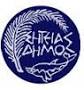 ΔΗΜΟΣ ΣΗΤΕΙΑΣ ΣΧΕΔΙΟ ΑΝΤΙΜΕΤΩΠΙΣΗΣ ΕΚΤΑΚΤΩΝ ΑΝΑΓΚΩΝ ΚΑΙ ΑΜΕΣΗ/ΒΡΑΧΕΙΑ ΔΙΑΧΕΙΡΙΣΗ ΤΩΝ ΣΥΝΕΠΕΙΩΝ ΑΠΟ ΕΚΔΗΛΩΣΗ ΣΕΙΣΜΩΝ ΤΟΥΔΗΜΟΥ ΣΗΤΕΙΑΣΣΥΜΦΩΝΑ ΜΕ ΤΑ ΟΡΙΖΟΜΕΝΑ ΣΤΟΓΕΝΙΚΟ ΣΧΕΔΙΟ ΠΟΛΙΤΙΚΗΣ ΠΡΟΣΤΑΣΙΑΣΜΕ ΤΗΝ ΚΩΔΙΚΗ ΟΝΟΜΑΣΙΑ «ΕΓΚΕΛΑΔΟΣ»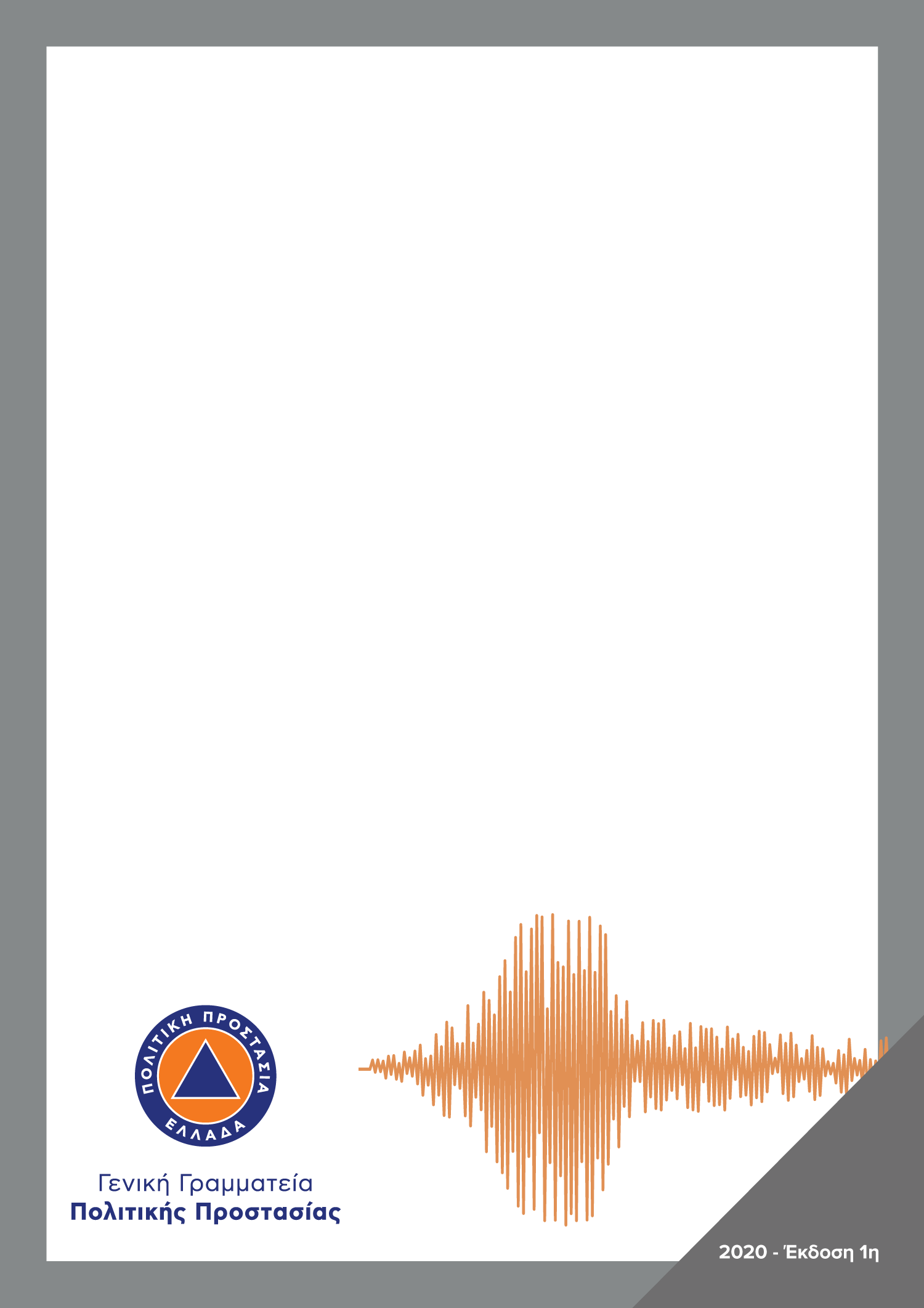 ΠΑΡΑΡΤΗΜΑ Η – ΧΩΡΟΙ ΚΑΤΑΦΥΓΗΣ ΠΛΗΘΥΣΜΟΥ ΣΕ ΕΠΙΠΕΔΟ ΔΗΜΟΥ ΣΗΤΕΙΑΣΤο παρόν προσαρτάται στο ΣΧΕΔΙΟ ΑΝΤΙΜΕΤΩΠΙΣΗΣ ΕΚΤΑΚΤΩΝ ΑΝΑΓΚΩΝ ΚΑΙ ΑΜΕΣΗΣ/ΒΡΑΧΕΙΑΣ ΔΙΑΧΕΙΡΙΣΗΣ ΣΥΝΕΠΕΙΩΝ ΑΠΟ ΤΗΝ ΕΚΔΗΛΩΣΗ ΣΕΙΣΜΟΥ ΤΟΥ ΔΗΜΟΥ ΣΗΤΕΙΑΣ  και αποτελεί αναπόσπαστο τμήμα του.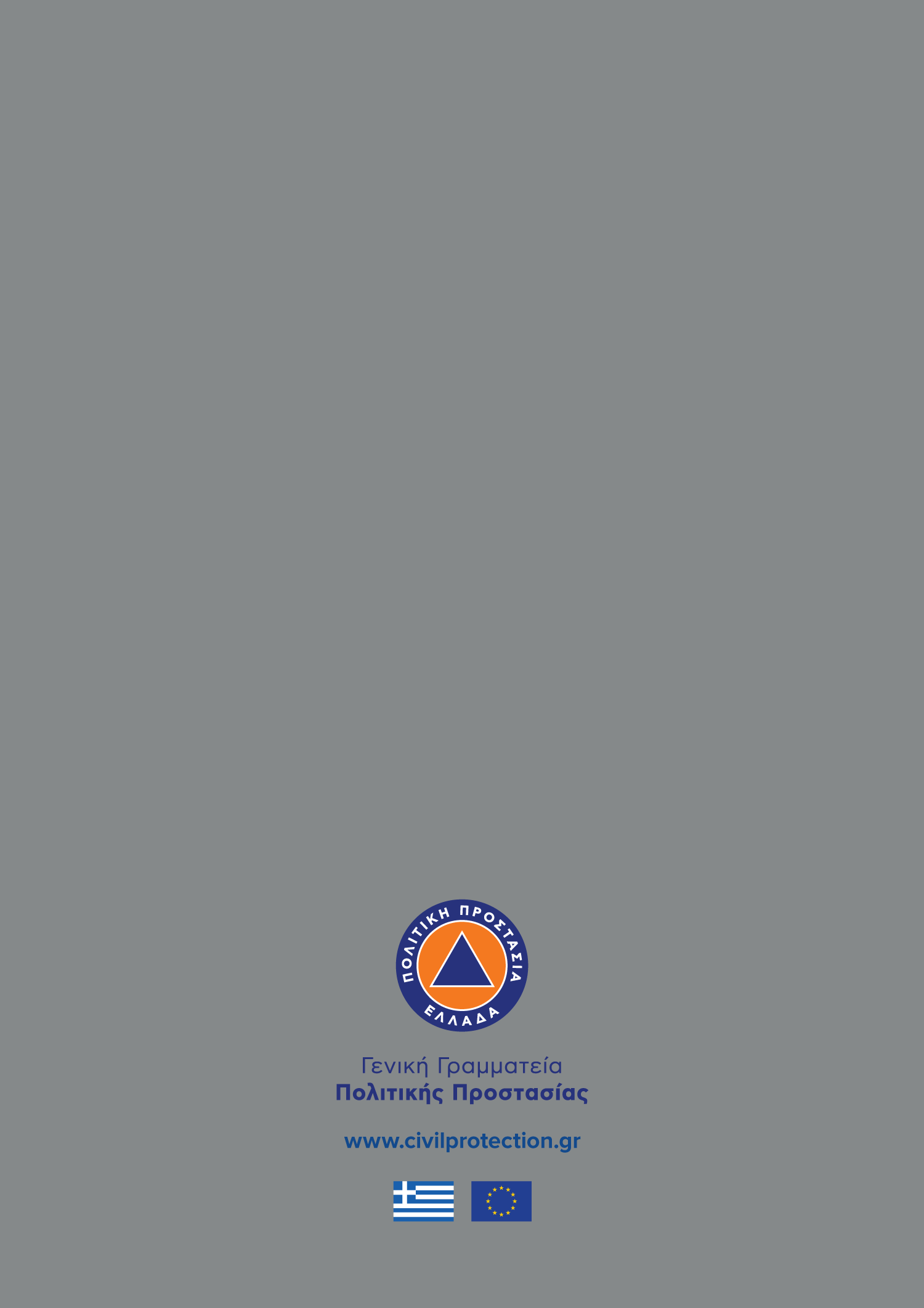 ΔΙΑΘΕΣΙΜΟΙ ΧΩΡΟΙ ΚΑΤΑΦΥΓΗΣ & ΚΑΤΑΥΛΙΣΜΟΥ ΔΗΜΟΤΙΚΗΣ ΚΟΙΝΟΤΗΤΑΣ ΣΗΤΕΙΑΣΔΙΑΘΕΣΙΜΟΙ ΧΩΡΟΙ ΚΑΤΑΦΥΓΗΣ & ΚΑΤΑΥΛΙΣΜΟΥ ΔΗΜΟΤΙΚΗΣ ΚΟΙΝΟΤΗΤΑΣ ΣΗΤΕΙΑΣΔΙΑΘΕΣΙΜΟΙ ΧΩΡΟΙ ΚΑΤΑΦΥΓΗΣ & ΚΑΤΑΥΛΙΣΜΟΥ ΔΗΜΟΤΙΚΗΣ ΚΟΙΝΟΤΗΤΑΣ ΣΗΤΕΙΑΣΔΙΑΘΕΣΙΜΟΙ ΧΩΡΟΙ ΚΑΤΑΦΥΓΗΣ & ΚΑΤΑΥΛΙΣΜΟΥ ΔΗΜΟΤΙΚΗΣ ΚΟΙΝΟΤΗΤΑΣ ΣΗΤΕΙΑΣΔΙΑΘΕΣΙΜΟΙ ΧΩΡΟΙ ΚΑΤΑΦΥΓΗΣ & ΚΑΤΑΥΛΙΣΜΟΥ ΔΗΜΟΤΙΚΗΣ ΚΟΙΝΟΤΗΤΑΣ ΣΗΤΕΙΑΣΠΙΝΑΚΑΣΤΟΜΕΑΣΧΩΡΟΣ ΚΑΦΥΓΗΣ & ΚΑΤΑΥΛΙΣΜΟΥ  (ΧΚΦ - ΧΚΜ)ΧΩΡΟΣ ΚΑΦΥΓΗΣ & ΚΑΤΑΥΛΙΣΜΟΥ  (ΧΚΦ - ΧΚΜ)ΧΩΡΟΣ ΚΑΦΥΓΗΣ & ΚΑΤΑΥΛΙΣΜΟΥ  (ΧΚΦ - ΧΚΜ)ΧΩΡΟΣ ΚΑΦΥΓΗΣ & ΚΑΤΑΥΛΙΣΜΟΥ  (ΧΚΦ - ΧΚΜ)ΤΟΜΕΑΣΟΝΟΜΑΣΙΑΚΩΔΙΚΟΣΕΠΙΦΑΝΕΙΑΧΩΡΗΤΙΚΟΤΗΤΑΠΑΡΑΤΗΡΗΣΕΙΣ123456Τ-1ΕΘΝΙΚΟ ΣΤΑΔΙΟ ΣΗΤΕΙΑΣΧΚΜ140003500Εχει ληφθεί υπόψη για Χώρους καταβλισμού απαιτούμενη έκταση 4τμ. Ανά άτομοΤ-22Ο ΔΗΜΟΤΙΚΟ ΣΧΟΛΕΙΟΧΚΦ20001000Εχει ληφθεί υπόψη για Χώρους καταβλισμού απαιτούμενη έκταση 4τμ. Ανά άτομοΤ-3ΓΥΜΝΑΣΙΟ ΣΗΤΕΙΑΣΧΚΦ45002250Εχει ληφθεί υπόψη για Χώρους καταβλισμού απαιτούμενη έκταση 4τμ. Ανά άτομοΤ-4ΠΛΑΤΕΙΑ ΠΡΩΤΟΠΑΠΑΧΚΦ600300Εχει ληφθεί υπόψη για Χώρους καταβλισμού απαιτούμενη έκταση 4τμ. Ανά άτομοΤ-5ΠΑΡΚΙΓΚ ΑΕΡΟΔΡΟΜΙΟΥΧΚΦ1500750Τ-6ΦΡΟΥΡΙΟ ΚΑΖΑΡΜΑΧΚΦ35001750Τ-73Ο ΔΗΜΟΤΙΚΟ ΣΧΟΛΕΙΟΧΚΦ20001000Έχει ληφθεί υπόψη για χώρους καταφυγής απαιτούμενη έκταση 2 τ.μ ανά άτομοΤ-8ΠΑΡΓΚΙΓΚ ΠΑΠΑΝΔΡΕΟΥΧΚΦ55002750Έχει ληφθεί υπόψη για χώρους καταφυγής απαιτούμενη έκταση 2 τ.μ ανά άτομοΤ-9ΧΩΡΟΣ ΝΕΟΥ ΔΗΜΑΡΧΕΙΟΥΧΚΜ70001750Τ-10ΠΑΡΚΙΓΚ  Γ-  241ΧΚΦ-XΚΜ40002000Τ-11ΠΑΡΚΙΓΚ  Γ-  261ΧΚΦ1800900Τ-12Κ.Χ  Γ - 283 & 286ΧΚΦ1500750Τ-13ΠΑΡΚΙΓΚ   ΝΟΣΟΚΟΜΕΙΟΥΧΠΒ30001500Τ-14Κ.Χ   Γ- 250ΧΚΦ33001650Τ-15ΠΑΡΚΙΓΚ Γ - 244ΧΚΜ3500875Τ-16ΣΧΟΛΕΙΑ Γ - 265ΧΚΦ50002500Τ-17ΠΛΑΤΕΙΑ ΕΡΓΑΤΙΚΩΝΧΚΦ1500750ΧΩΡΟΙ ΚΑΤΑΦΥΓΗΣ & ΚΑΤΑΥΛΙΣΜΟΥ ΣΤΙΣ ΤΟΠΙΚΕΣ ΚΟΙΝΟΤΗΤΕΣ ΤΟΥ ΔΗΜΟΥ ΣΗΤΕΙΑΣΧΩΡΟΙ ΚΑΤΑΦΥΓΗΣ & ΚΑΤΑΥΛΙΣΜΟΥ ΣΤΙΣ ΤΟΠΙΚΕΣ ΚΟΙΝΟΤΗΤΕΣ ΤΟΥ ΔΗΜΟΥ ΣΗΤΕΙΑΣΧΩΡΟΙ ΚΑΤΑΦΥΓΗΣ & ΚΑΤΑΥΛΙΣΜΟΥ ΣΤΙΣ ΤΟΠΙΚΕΣ ΚΟΙΝΟΤΗΤΕΣ ΤΟΥ ΔΗΜΟΥ ΣΗΤΕΙΑΣΤΟΠΙΚΕΣ ΚΟΙΝΟΤΗΤΕΣΧΩΡΟΙ ΚΑΤΑΦΥΓΗΣΧΩΡΟΙ ΚΑΤΑΥΛΙΣΜΟΥΛΑΣΤΡΟΣΠΛΑΤΕΙΑ - ΠΑΛΙΟ ΔΗΜΟΤΙΚΟ ΣΧΟΛΕΙΟΠΑΛΙΟ ΔΗΜΟΤΙΚΟ ΣΧΟΛΕΙΟ-ΠΟΛΙΤΙΣΤΙΚΟ ΚΕΝΤΡΟΣΦΑΚΑΠΛΑΤΕΙΑ - ΔΗΜΟΤΙΚΟ ΣΧΟΛΕΙΟΔΗΜΟΤΙΚΟ ΣΧΟΛΕΙΟΤΟΥΡΛΩΤΗΠΛΑΤΕΙΑ - ΓΥΜΝΑΣΙΟΓΥΜΝΑΣΙΟΜΥΡΣΙΝΗΠΛΑΤΕΙΑ-ΔΗΜΟΤΙΚΟ ΣΧΟΛΕΙΟ-ΠΕΡΙΟΧΗ ΚΟΠΡΑΝΑΔΗΜΟΤΙΚΟ ΣΧΟΛΕΙΟ-ΠΕΡΙΟΧΗ ΚΟΠΡΑΝΑΜΕΣΑ ΜΟΥΛΙΑΝΑΠΛΑΤΕΙΑ - ΕΛΑΙΟΥΡΓΕΙΟ-ΔΗΜΟΤΙΚΟ ΣΧΟΛΕΙΟΔΗΜΟΤΙΚΟ ΣΧΟΛΕΙΟ-ΚΟΙΝΟΤΙΚΟ ΚΑΤΑΣΤΗΜΑΕΞΩ ΜΟΥΛΙΑΝΑΠΛΑΤΕΙΑ - ΔΗΜΟΤΙΚΟ ΣΧΟΛΕΙΟΓΗΠΕΔΟ-ΠΑΛΙΟ ΔΗΜΟΤΙΚΟ ΣΧΟΛΕΙΟ(ΣΤΟ ΧΩΡΙΟ)- ΠΟΛΥ ΠΑΛΙΟ ΔΗΜΟΤΙΚΟ ΣΧΟΛΕΙΟ(ΔΙΠΛΑ ΣΤΟ ΓΗΠΕΔΟ)ΧΑΜΕΖΙΔΗΜΟΤΙΚΟ ΣΧΟΛΕΙΟ- ΕΛΑΙΟΥΡΓΕΙΟΔΗΜΟΤΙΚΟ ΣΧΟΛΕΙΟ-ΕΛΑΙΟΥΡΓΕΙΟΣΚΟΠΗΠΛΑΤΕΙΑ- ΔΗΜΟΤΙΚΟ ΣΧΟΛΕΙΟ-ΕΛΑΙΟΥΡΓΕΙΟΕΛΑΙΟΥΡΓΕΙΟ-ΔΗΜΟΤΙΚΟ ΣΧΟΛΕΙΟΠΙΣΚΟΚΕΦΑΛΟΓΗΠΕΔΟ 5Χ5 - ΔΗΜΟΤΙΚΟ ΣΧΟΛΕΙΟΓΗΠΕΔΟ 5x5 -ΔΗΜΟΤΙΚΟ ΣΧΟΛΕΙΟΑΧΛΑΔΙΑΔΗΜΟΤΙΚΟ ΣΧΟΛΕΙΟ- ΠΑΡΚΙΓΚΔΗΜΟΤΙΚΟ ΣΧΟΛΕΙΟ (ΔΙΠΛΑ ΒΡΙΣΚΕΤΑΙ ΚΑΙ ΤΟ ΚΟΙΝΟΤΙΚΟ ΚΑΤΑΣΤΗΜΑ)ΚΡΥΑΠΛΑΤΕΙΑ ΣΤΗΝ ΕΙΣΟΔΟ ΤΟΥ ΧΩΡΙΟΥΠΑΛΙΟ ΔΗΜΟΤΙΚΟ ΣΧΟΛΕΙΟΜΑΡΩΝΙΑΠΑΛΙΟ ΔΗΜΟΤΙΚΟ ΣΧΟΛΕΙΟΠΑΛΙΟ ΔΗΜΟΤΙΚΟ ΣΧΟΛΕΙΟΑΓ. ΓΕΩΡΓΙΟΣΠΑΛΙΟ ΔΗΜΟΤΙΚΟ ΣΧΟΛΕΙΟΠΑΛΙΟ ΔΗΜΟΤΙΚΟ ΣΧΟΛΕΙΟΠΡΑΙΣΣΟΣΠΛΑΤΕΙΑΠΑΛΙΟ ΔΗΜΟΤΙΚΟ ΣΧΟΛΕΙΟΣΤΑΥΡΩΜΕΝΟΣΠΑΛΙΟ ΔΗΜΟΤΙΚΟ ΣΧΟΛΕΙΟΠΑΛΙΟ ΔΗΜΟΤΙΚΟ ΣΧΟΛΕΙΟΚΑΤΣΙΔΩΝΙΚΟΙΝΟΤΙΚΟ ΚΑΤΑΣΤΗΜΑ(ΕΙΝΑΙ Ο ΧΩΡΟΣ ΤΟΥ ΠΡΩΗΝ ΔΗΜΟΤΙΚΟΥ ΣΧΟΛΕΙΟΥ)ΚΟΙΝΟΤΙΚΟ ΚΑΤΑΣΤΗΜΑ(ΕΙΝΑΙ Ο ΧΩΡΟΣ ΤΟΥ ΠΡΩΗΝ ΔΗΜΟΤΙΚΟΥ ΣΧΟΛΕΙΟΥ)ΣΙΤΑΝΟΣ (ΟΙΚΙΣΜΟΣ ΚΑΤΣΙΔΩΝΙΟΥ)ΠΑΛΙΟ ΔΗΜΟΤΙΚΟ ΣΧΟΛΕΙΟΠΑΛΙΟ ΔΗΜΟΤΙΚΟ ΣΧΟΛΕΙΟΡΟΥΣΣΑ ΕΚΚΛΗΣΙΑΠΑΛΙΟ ΔΗΜΟΤΙΚΟ ΣΧΟΛΕΙΟΠΑΛΙΟ ΔΗΜΟΤΙΚΟ ΣΧΟΛΕΙΟΑΓΙΑ ΦΩΤΙΑΠΑΛΙΟ ΔΗΜΟΤΙΚΟ ΣΧΟΛΕΙΟΠΑΛΙΟ ΔΗΜΟΤΙΚΟ ΣΧΟΛΕΙΟΠΕΡΒΟΛΑΚΙΑΠΛΑΤΕΙΑ-ΠΑΛΙΟ ΔΗΜΟΤΙΚΟ ΣΧΟΛΕΙΟΠΑΛΙΟ ΔΗΜΟΤΙΚΟ ΣΧΟΛΕΙΟΚΑΛΟ ΝΕΡΟ(ΟΙΚΙΣΜΟΣ ΠΕΡΒΟΛΑΚΙΩΝ)ΠΛΑΤΕΙΑ-ΠΑΛΑΙΚΑΣΤΡΟΠΛΑΤΕΙΑ-ΓΗΠΕΔΟ-ΔΗΜΟΤΙΚΟ ΣΧΟΛΕΙΟ-ΓΥΜΝΑΣΙΟΓΗΠΕΔΟ-ΓΥΜΝΑΣΙΟ-ΔΗΜΟΤΙΚΟ ΣΧΟΛΕΙΟΛΑΓΚΑΔΑ (ΟΙΚΙΣΜΟΣ ΠΑΛΑΙΚΑΣΤΡΟΥ)ΔΗΜΟΤΙΚΟ ΚΑΤΑΣΤΗΜΑΔΗΜΟΤΙΚΟ ΚΑΤΑΣΤΗΜΑΧΟΧΛΑΚΙΕΣ  (ΟΙΚΙΣΜΟΣ ΠΑΛΑΙΚΑΣΤΡΟΥ)ΠΡΟΑΥΛΕΙΟ ΕΚΚΛΗΣΙΑΣΠΡΟΑΥΛΕΙΟ ΕΚΚΛΗΣΙΑΣ (ΧΩΡΙΣ ΑΠΟΧΕΤΕΥΣΗ)ΜΥΣΙΡΙΟΥ (ΟΙΚΙΣΜΟΣ ΠΑΛΑΙΚΑΣΤΡΟΥ)ΠΑΡΚΙΝΓΚ-ΚΕΛΑΡΙΑ  (ΟΙΚΙΣΜΟΣ ΠΑΛΑΙΚΑΣΤΡΟΥ)ΠΑΛΙΟ ΔΗΜΟΤΙΚΟ ΣΧΟΛΕΙΟΠΑΛΙΟ ΔΗΜΟΤΙΚΟ ΣΧΟΛΕΙΟ(ΟΧΙ ΑΠΟΧΕΤΕΥΣΗ)ΖΑΚΡΟΣΔΗΜΟΤΙΚΟ ΣΧΟΛΕΙΟ-ΠΡΟΑΥΛΕΙΟ ΕΛΑΙΟΥΡΓΙΚΟΥ ΣΥΝΕΤΑΙΡΙΣΜΟΥΠΟΛΥΚΕΝΤΡΟ-ΔΗΜΟΤΙΚΟ ΣΧΟΛΕΙΟΚΑΡΥΔΙΠΛΑΤΕΙΑ-ΔΗΜΟΤΙΚΟ ΣΧΟΛΕΙΟΔΗΜΟΤΙΚΟ ΣΧΟΛΕΙΟ-ΑΣΤΥΝΟΜΙΚΟΣ ΣΤΑΘΜΟΣΜΙΤΑΤΟ (ΟΙΚΙΣΜΟΣ ΚΑΡΥΔΙΟΥ)ΠΑΛΙΟ ΔΗΜΟΤΙΚΟ ΣΧΟΛΕΙΟΠΑΛΙΟ ΔΗΜΟΤΙΚΟ ΣΧΟΛΕΙΟ (ΟΧΙ ΑΠΟΧΕΤΕΥΣΗ)ΧΡΥΣΟΠΗΓΗΠΛΑΤΕΙΑ-ΠΑΛΙΟ ΔΗΜΟΤΙΚΟ ΣΧΟΛΕΙΟΠΑΛΙΟ ΔΗΜΟΤΙΚΟ ΣΧΟΛΕΙΟ(ΔΙΠΛΑ ΓΡΑΦΕΙΑ ΠΟΛΙΤΙΣΤΙΚΟΥ ΣΥΛΛΟΓΟΥ)ΛΙΘΙΝΕΣΠΑΡΚΟ ΛΙΘΙΝΩΝΠΑΡΚΟ ΛΙΘΙΝΩΝ (ΣΤΟΝ ΙΔΙΟ ΧΩΡΟ ΚΑΙ ΔΩΜΑΤΙΑ ΠΟΛΙΤΙΣΤΙΚΟΥ ΣΥΛΛΟΓΟΥ)ΠΕΥΚΟΙΠΛΑΤΕΙΑ-ΔΗΜΟΤΙΚΟ ΣΧΟΛΕΙΟΚΟΙΝΟΤΙΚΟ ΚΑΤΑΣΤΗΜΑ-ΔΗΜΟΤΙΚΟ ΣΧΟΛΕΙΟΑΓΙΑ ΤΡΙΑΔΑΠΛΑΤΕΙΑΠΑΛΙΟ ΔΗΜΟΤΙΚΟ ΣΧΟΛΕΙΟΑΡΜΕΝΟΙΔΗΜΟΤΙΚΟ ΣΧΟΛΕΙΟΔΗΜΟΤΙΚΟ ΣΧΟΛΕΙΟΖΗΡΟΣΔΗΜΟΤΙΚΟ ΣΧΟΛΕΙΟ-ΠΑΡΚΙΝΓΚ-ΠΛΑΤΕΙΑΔΗΜΟΤΙΚΟ ΣΧΟΛΕΙΟ-ΠΑΡΚΙΝΓΚ-ΠΛΑΤΕΙΑΞΕΡΟΚΑΜΠΟΣ (ΟΙΚΙΣΜΟΣ ΖΗΡΟΥ)ΤΟΠΟΘΕΣΙΑ ΣΠΗΛΙΑΡΑ-ΑΠΙΔΙΑΠΛΑΤΕΙΑΠΑΛΙΟ ΔΗΜΟΤΙΚΟ ΣΧΟΛΕΙΟΓΟΥΔΟΥΡΑΣ (ΟΙΚΙΣΜΟΣ ΑΠΙΔΙΩΝ)ΔΗΜΟΤΙΚΟ ΣΧΟΛΕΙΟΔΗΜΟΤΙΚΟ ΣΧΟΛΕΙΟΠΑΠΑΓΙΑΝΝΑΔΕΣΠΑΛΙΟ ΔΗΜΟΤΙΚΟ ΣΧΟΛΕΙΟΠΑΛΙΟ ΔΗΜΟΤΙΚΟ ΣΧΟΛΕΙΟΣΚΛΑΒΟΙ (ΟΙΚΙΣΜΟΣ ΠΑΠΑΓΙΑΝΝΝΑΔΩΝ)ΠΛΑΤΕΙΑΕΚΚΛΗΣΙΑ (ΧΩΡΙΣ ΑΠΟΧΕΤΕΥΣΗ)ΣΥΚΙΑ(ΟΙΚΙΣΜΟΣ ΠΑΠΑΓΙΑΝΝΝΑΔΩΝ)ΠΑΛΙΟ ΔΗΜΟΤΙΚΟ ΣΧΟΛΕΙΟΠΑΛΙΟ ΔΗΜΟΤΙΚΟ ΣΧΟΛΕΙΟΧΑΝΔΡΑΣΓΥΜΝΑΣΙΟ ΧΑΝΔΡΑ-ΠΑΛΙΟ ΔΗΜΟΤΙΚΟ ΣΧΟΛΕΙΟ-ΠΑΛΙΑ ΚΟΙΝΟΤΗΤΑΓΥΜΝΑΣΙΟ ΧΑΝΔΡΑ-ΠΑΛΙΟ ΔΗΜΟΤΙΚΟ ΣΧΟΛΕΙΟ-ΠΑΛΙΑ ΚΟΙΝΟΤΗΤΑ